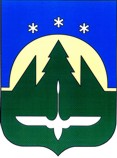 Муниципальное образованиеХанты-Мансийского автономного округа – Югрыгородской округ город  Ханты-МансийскДУМА  ГОРОДА  ХАНТЫ-МАНСИЙСКАРЕШЕНИЕ№ 260-VI РД						  Принято31 мая 2018 годаО деятельности Счетной палатыгорода Ханты-Мансийска за первый квартал 2018 года	Заслушав информацию председателя Счетной палаты города                        Ханты-Мансийска о деятельности Счетной палаты города Ханты-Мансийска               за первый квартал 2018 года, руководствуясь частью 1 статьи 69 Устава города Ханты-Мансийска, Дума  города  Ханты-Мансийска РЕШИЛА:Принять к сведению информацию о деятельности Счетной палаты города Ханты-Мансийска за первый квартал 2018 года (прилагается).Председатель Думы города Ханты-Мансийска                                                        К.Л. Пенчуков      Подписано31 мая 2018 годаИНФОРМАЦИЯо деятельности Счетной палаты города Ханты-Мансийска  за 1 квартал  2018 года21 мая  2018 года                                                                 г. Ханты-Мансийск	Счетная палата города осуществляла свою деятельность в течение отчетного периода, согласно утвержденному Плану работы на 2018 год. Основные направления деятельности Счетной палаты: экспертно-аналитическое и проведение контрольных мероприятий.	За отчетный период Счетной палатой проведено: 	16  экспертиз проектов правовых актов и информаций, вносимых на рассмотрение Думы города Ханты-Мансийска; 	аудит в сфере закупок на одном объекте контроля;  	2  мероприятия в сфере финансового контроля в  3 учреждениях. 	Объем бюджетных средств, охваченный контрольными мероприятиями, составил 521 987,76 тыс. рублей. Контрольно-ревизионная деятельность	Проведено контрольное мероприятие «Проверка эффективности использования бюджетных средств в 2017 году на строительство и приобретение жилых помещений для переселения граждан из аварийного и непригодного для проживания жилищного фонда, соблюдение порядка выплаты собственникам жилых помещений денежного возмещения за принадлежащие им помещения в рамках муниципальной  программы «Обеспечение доступным комфортным жильем жителей города Ханты-Мансийска на 2016 - 2020 годы». Проверка соблюдения порядка управления, распоряжения, эффективности использования муниципального имущества, находящегося в оперативном управлении  ОАО «Ханты-МансийскСибторг». Проверкой охвачено два объекта: Департамент муниципальной собственности Администрации города Ханты-Мансийска, муниципальное казенное учреждение «Дирекция по содержанию имущества казны».	По результатам контрольного мероприятия оформлены акты проверки.Проверкой не установлено нецелевого и неэффективного использования бюджетных средств, направленных на строительство и приобретение жилых помещений для переселения граждан из аварийного и непригодного для проживания жилищного фонда. В ходе проверки Департамента муниципальной собственности Администрации города Ханты-Мансийска  имеют место  нарушения нормативных правовых актов Российской Федерации, нормативных правовых актов органов местного самоуправления, локальных актов учреждения: полученные по передаточным актам квартиры в 2017году отражаются в бухгалтерском учете несвоевременно; бухгалтерский учет компенсационных выплат собственникам жилых помещений ведется с нарушениями;допущено искажение Баланса главного распорядителя бюджетных средств за 2017 год (ф.0503130).В адрес объекта проверки  направлено представление Счетной палаты, предусматривающее 4 предложения по устранению выявленных нарушений, которые приняты к исполнению.По итогам проверки Департаментом муниципальной собственности проведена служебная проверка. Виновное лицо, допустившее нарушение, будет привлечено к дисциплинарной ответственности, после выхода из отпуска. В ходе проверки муниципального казенного учреждения «Дирекция по содержанию имущества казны» были выявлены нарушения нормативных правовых актов Российской Федерации, нормативных правовых актов органов местного самоуправления, локальных актов учреждения:допускаются нарушения сроков оплаты контрактов на приобретение жилых помещений;полученные в декабре 2016 по актам  передачи квартиры  несвоевременно отражены на счетах бухгалтерского учета;в бухгалтерском учете отсутствует учет санкционирования расходов казенного учреждения. допущено искажение Баланса учреждения за 2017год (ф.0503130). 	В ходе проверки оформлено два протокола об административных правонарушениях по ст.15.11  КоАП Российской Федерации. Постановлением мирового судьи назначено административное наказание, в виде административного штрафа, должностным лицам допустившим нарушение.В адрес объекта проверки направлено представление Счетной палаты, предусматривающее 4 предложения по устранению выявленных нарушений, которые приняты к исполнению. По итогам проверки в  муниципальном казенном учреждении «Дирекция по содержанию имущества казны» проведена разъяснительная работа с лицами, допустивших нарушение. В ходе проверки соблюдения порядка управления, распоряжения, эффективности использования муниципального имущества, находящегося в оперативном управлении  ОАО «Ханты-МансийскСибторг», установлен  земельный участок, находящийся в аренде, площадью 2395 кв.м., расположенный по адресу г. Ханты-Мансийск, ул. Чехова,72. Участок выделен для строительства административного здания с магазином. Иные объекты, находящиеся в муниципальной собственности, на каких либо правах открытому акционерному обществу «Ханты-МансийскСибторг» не предоставлялись.При проведении контрольного мероприятия «Проверка  эффективного использования средств бюджета  в 2017 году,  направленных на дополнительное образование детей выделенных в виде субсидии,  муниципальному бюджетному образовательному учреждению дополнительного образования детей «Центр развития детей и юношества» были выявлены нарушения нормативных правовых актов Российской Федерации, нормативных правовых актов органов местного самоуправления, локальных актов учреждения:главным распорядителем бюджетных средств не обеспечен контроль выполнения муниципального задания;муниципальное задание на 2017 год разработано на оказание муниципальной услуги, не относящейся к основным видам деятельности; выполнение и оплата работ осуществляется без нормативного обоснования, при отсутствии сметных расчетов;принимаются к бухгалтерскому учету хозяйственные операции при отсутствии подтверждающих документов;допускается закупка неиспользуемых материальных запасов, не имеющих отношение к деятельности, указанной в учредительных документах;директору учреждения установлена выплата стимулирующего характера не предусмотренная Положением по оплате труда, трудовым договором;оплата труда директору учреждения, на условиях внутреннего совместительства, осуществляется  без оформления трудового договора с работодателем;допускается выполнение и оплата работ в выходные и праздничные дни, не имеющие отношения к непредвиденным работам;совместителям не установлено время работы, не организован учет рабочего времени; не обеспечено соблюдение лицензионных требований;закупка у единственного поставщика, стоимостью свыше 400,0 тыс. рублей, осуществляется без конкурентных процедур.В адрес объекта проверки, Главного распорядителя бюджетных средств (Департамент образования Администрации города Ханты-Мансийска), муниципального казенного учреждения «Управление по учету и контролю в образовательных учреждениях» направлены представления Счетной палаты, предусматривающие устранение  выявленных 46  нарушений, которые приняты к исполнению.Должностные лица, допустившие нарушения, привлечены к дисциплинарной ответственности.	В ходе проверки оформлено шесть протоколов об административных правонарушениях по ст.15.15.15 КоАП Российской Федерации. Постановлением мирового судьи назначено административное наказание, в виде административного штрафа, должностным лицам допустившим нарушение.Экспертно-аналитическая деятельностьВ отчетный период Счетной палатой проведено 16 экспертно-аналитических мероприятий, из них:- финансово-экономическая экспертиза 15 муниципальных правовых актов, поступивших в Думу города, в том числе: 12 на положения об оплате труда муниципальных служащих, работников муниципальных учреждений, а также на проекты Решений Думы города: «Об одобрении проекта изменений в муниципальную программу «Доступная среда в городе Ханты-Мансийске» на 2016 – 2020 годы, «О внесении изменений в Решение Думы города Ханты-Мансийска от 27.05.2011 № 35 «О предоставлении дополнительных мер социальной поддержки и социальной помощи отдельным категориям населения города Ханты-Мансийска» и «Об одобрении проекта  муниципальной программы «Содействие развитию гаражных объединений в городе Ханты-Мансийске» на 2018 – 2020 годы;- финансово-экономическая экспертиза информации об исполнении муниципальной программы «Развитие отдельных секторов экономики города Ханты-Мансийска» на 2016-2020 годы.В процессе проведения экспертно-аналитических мероприятий выявлено 2 замечания и внесено 2 предложения по проектам, поступившим на рассмотрение Думы города Ханты-Мансийска. Все предложения и замечания Счетной палаты учтены разработчиками, в проекты документов внесены соответствующие изменения.Проведено мероприятие по аудиту в сфере закупок товаров, работ, услуг, осуществляемых муниципальным бюджетным образовательным учреждением дополнительного образования детей «Центр развития творчества детей и юношества» за 2017 год.По результатам аудита в сфере закупок выявлено 13 нарушений законодательства Российской Федерации в сфере закупок товаров, работ, услуг для обеспечения муниципальных нужд. В целях обеспечения законности, целесообразности, обоснованности, своевременности, повышения эффективности и результативности расходов на закупки Счетной палатой вынесено 11 предложений (рекомендаций). Все предложения приняты к сведению и учтены в дальнейшей работе.Материалы по результатам аудита в сфере закупок товаров, работ, услуг для обеспечения муниципальных нужд направлены в Службу контроля Ханты-Мансийского автономного округа – Югры для рассмотрения вопроса о возбуждении дел об административных правонарушениях.Информационная и иная деятельностьПодготовлен и вынесен на утверждение Думы города отчет о работе Счетной палаты за 2017 год, утвержден Решением Думы города Ханты-Мансийска от 30.03.2018 года № 242-VI РД.Отчет о деятельности Счетной палаты за 2017 год размещен на официальном информационном портале органов местного самоуправления. Подготовлено 2 информационных  письма о результатах проведения контрольного мероприятий Главе города Ханты-Мансийска, Председателю Думы города Ханты-Мансийска.Подготовлено и направлено 10 запросов в органы местного самоуправления, иные органы  и организации для получения информации, необходимость в которой возникла в процессе осуществления деятельности.Подготовлено и направлено 15 ответов на запросы органов местного самоуправления, органов Ханты-Мансийского автономного округа-Югры, иных органов.Председатель                                                                             В.П. Таланов